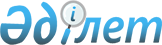 "Бакалавр" немесе "магистр" дәрежелері берілетін жоғары немесе жоғары оқу орнынан кейінгі білім алуға ақы төлеу үшін білім беру грантын беру ережелерін бекіту туралы" Қазақстан Республикасы Үкіметінің 2008 жылғы 23 қаңтардағы № 58 қаулысына өзгерістер мен толықтырулар енгізу туралы
					
			Күшін жойған
			
			
		
					Қазақстан Республикасы Үкіметінің 2021 жылғы 6 тамыздағы № 539 қаулысы. Күші жойылды - Қазақстан Республикасы Үкіметінің 2023 жылғы 7 қыркүйектегі № 772 қаулысымен
      Ескерту. Күші жойылды - ҚР Үкіметінің 07.09.2023 № 772 (алғашқы ресми жарияланған күнінен кейін күнтізбелік он күн өткен соң қолданысқа енгізіледі) қаулысымен.
      Қазақстан Республикасының Үкіметі ҚАУЛЫ ЕТЕДІ:
      1. "Бакалавр" немесе "магистр" дәрежелері берілетін жоғары немесе жоғары оқу орнынан кейінгі білім алуға ақы төлеу үшін білім беру грантын беру ережелерін бекіту туралы" Қазақстан Республикасы Үкіметінің 2008 жылғы 23 қаңтардағы № 58 қаулысына мынадай өзгерістер мен толықтырулар енгізілсін:
      көрсетілген қаулымен бекітілген "Бакалавр" немесе "магистр" дәрежелері берілетін жоғары немесе жоғары оқу орнынан кейінгі білім алуға ақы төлеу үшін білім беру грантын беру қағидаларында:
      2-тармақ мынадай редакцияда жазылсын:
      "2. Осы Қағидаларда мынадай негізгі ұғымдар пайдаланылады:
      1) білім беру бағдарламаларының топтары – даярлау бағыттары бейінінің ортақтығымен біріктірілген және белгілі білім беру саласы шеңберінде кадрлар даярлауды қамтамасыз ететін білім беру бағдарламаларының жиынтығы;
      2) білім беру гранты – "бакалавр" немесе "магистр" дәрежелері берілетін жоғары және жоғары оқу орнынан кейінгі білім алуға ақы төлеу үшін білім алушыға Қазақстан Республикасының заңнамасында белгіленген шарттармен берілетін нысаналы ақша сомасы;
      3) білім беру саласындағы уәкілетті орган – білім беру саласындағы басшылықты және салааралық үйлестіруді жүзеге асыратын Қазақстан Республикасының орталық атқарушы органы;
      4) жергілікті атқарушы органдардың (бұдан әрі – ЖАО) конкурстық комиссиясы – жергілікті бюджет қаражаты есебінен білім беру гранттарын беру жөніндегі конкурсты өткізу үшін ЖАО құратын комиссия (бұдан әрі – ЖАО комиссиясы);
      5) республикалық конкурстық комиссия – білім беру гранттарын беру жөніндегі конкурсты өткізу үшін білім беру саласындағы уәкілетті орган құратын комиссия (бұдан әрі – республикалық комиссия); 
      6) электрондық форматтағы білім беру грантын тағайындау туралы куәлік – Ұлттық тестілеу орталығының сайтында жарияланатын ҰБТ балын ресми түрде растайтын үміткердің бірегей деректері бар электрондық құжат (бұдан әрі – куәлік).";
      4 және 5-тармақтар мынадай редакцияда жазылсын:
      "4. Республикалық комиссия білім беру саласындағы уәкілетті органның, басқа да мүдделі мемлекеттік органдар мен ведомстволар қызметкерлерінің, азаматтық қоғам институттарының, үкіметтік емес ұйымдардың, "Атамекен" Қазақстан Республикасының ұлттық кәсіпкерлер палатасының, Қазақстан Республикасының жоғары оқу орындары қауымдастығының және Қазақстан Республикасының жоғары оқу орындары ректорлары кеңесінің өкілдері қатарынан құрылады.
      Республикалық комиссия мүшелерінің қатарынан басым дауыспен төраға, оның орынбасары және хатшы сайланады. Республикалық комиссияның құрамы білім беру саласындағы уәкілетті органның бұйрығымен бекітіледі.
      Республикалық комиссия мүшелерінің саны тақ болуға тиіс. Республикалық комиссияның отырыстары оның құрамының кемінде үштен екісі болған жағдайда заңды деп есептеледі және жоғары білім алуға ақы төлеу үшін гранттар беру үшін 1 тамызға дейін, жоғары оқу орнынан кейінгі білім алуға ақы төлеу үшін гранттар беру үшін 24 тамызға дейін өткізіледі.
      Шектеу іс-шаралары жүзеге асырылған, оның ішінде карантин, төтенше жағдай енгізілген, жаһандық немесе өңірлік, сондай-ақ жергілікті ауқымдағы әлеуметтік, табиғи және техногендік сипаттағы төтенше жағдайлар туындаған кезде республикалық комиссия отырыстарын өткізу мерзімін білім беру саласындағы уәкілетті орган айқындайды.
      Мерзімдердің өзгеруі туралы ақпарат білім беру саласындағы уәкілетті органның ресми интернет-ресурсында, бұқаралық ақпарат құралдарында, "электрондық үкімет" веб-порталының тиісті құрамдастарында жарияланады.
      5. ЖАО комиссиясы жергілікті атқарушы органдар қызметкерлерінің, үкіметтік емес ұйымдардың, "Атамекен" Қазақстан Республикасы ұлттық кәсіпкерлер палатасының өңірлік палаталарының және азаматтық қоғам институттары өкілдерінің қатарынан қалыптастырылады.
      ЖАО комиссиясы туралы ереже облыс немесе республикалық маңызы бар қала, астана әкімдігінің қаулысымен бекітіледі.
      ЖАО комиссиясының құрамы облыс немесе республикалық маңызы бар қала, астана әкімінің шешімімен бекітіледі.
      Комиссия мүшелерінің қатарынан басым дауыспен төраға, оның орынбасары және хатшы тағайындалады.
      ЖАО комиссиясы мүшелерінің саны тақ болуға тиіс. ЖАО комиссиясының отырыстары оның құрамының кемінде үштен екісі болған жағдайда заңды деп есептеледі және республикалық бюджеттен білім беру гранттарын тағайындау қорытындылары жарияланғаннан кейін жоғары білім алуға ақы төлеу үшін гранттар беру үшін 15 тамызға дейін, жоғары оқу орнынан кейінгі білім алуға ақы төлеу үшін гранттар беру үшін 27 тамызға дейін өткізіледі.
      Шектеу іс-шаралары жүзеге асырылған, оның ішінде карантин, төтенше жағдай енгізілген, жаһандық немесе өңірлік, сондай-ақ жергілікті ауқымдағы әлеуметтік, табиғи және техногендік сипаттағы төтенше жағдайлар туындаған кезде ЖАО комиссиясы отырыстарын өткізу мерзімін білім беру саласындағы уәкілетті орган айқындайды.
      Мерзімнің өзгеруі туралы ақпарат білім беру саласындағы уәкілетті органның ресми интернет-ресурсында, бұқаралық ақпарат құралдарында, "электрондық үкімет" веб-порталының тиісті құрамдастарында жарияланады.";
      7-тармақ мынадай редакцияда жазылсын:
      "7. Жоғары білімнің білім беру грантын беруге арналған конкурсқа қатысу үшін оқуға түсуші жоғары және (немесе) жоғары оқу орнынан кейінгі білім беру ұйымдарының (бұдан әрі – ЖЖОКБҰ) қабылдау комиссиясына және (немесе) "электрондық үкімет" веб-порталы арқылы белгіленген үлгідегі бланкіде өтінішті береді.
      Мемлекеттік білім беру тапсырысы негізінде ЖЖОКБҰ-ның тілдік даярлықты күшейтуге арналған даярлық бөлімдерін бітірген тұлғалар ЖЖОКБҰ-ның ректоры қол қойған бітіргені туралы транскрипт ұсынады.
      Техникалық және кәсіптік, орта білімнен кейінгі білімнің білім беру бағдарламаларын іске асыратын білім беру ұйымдарының білім туралы құжаттары бар, біліктілігін растаған және тиісті мамандық бойынша кемінде бір жыл жұмыс өтілі бар тұлғалар Қазақстан Республикасы Еңбек кодексінің 35-бабында көзделген құжаттардың бірін қосымша тапсырады.
      Жоғары білімнің білім беру грантын беруге арналған конкурсқа қатысу үшін оқуға түсуші өтініште өзі таңдаған жоғары білімнің беру бағдарламаларының тобын және ЖЖОКБҰ-ны көрсетеді.
      Бейіндік пәндер сәйкес келген жағдайда оқуға түсуші білім беру бағдарламаларының төрт тобына дейін көрсете алады.
      Республикалық бюджет қаражаты есебінен білім беру гранттарын беру конкурсына қатысу үшін өтініштер 13 - 20 шілде аралығында қабылданады.
      Шектеу іс-шаралары жүзеге асырылған, оның ішінде карантин, төтенше жағдай енгізілген, әлеуметтік, табиғи және техногендік сипаттағы, жаһандық немесе өңірлік, сондай-ақ жергілікті ауқымдағы төтенше жағдайлар туындаған кезде республикалық бюджет есебінен білім беру гранттарын тағайындау конкурсына қатысу үшін өтініштерді қабылдау мерзімін білім беру саласындағы уәкілетті орган айқындайды.
      Мерзімнің өзгеруі туралы ақпарат білім беру саласындағы уәкілетті органның ресми интернет-ресурсында, бұқаралық ақпарат құралдарында, "электрондық үкімет" веб-порталының тиісті құрамдастарында жарияланады.";
      9-тармақ мынадай редакцияда жазылсын:
      "9. Бірінші және екінші топтағы мүгедектігі бар азаматтар, мүгедек балалар, сондай-ақ бала кезінен мүгедектер ЖЖОКБҰ-ның қабылдау комиссиясына және (немесе) ақпараттық жүйе арқылы таңдалған білім беру бағдарламаларының тобы бойынша білім алуға қарсы айғақтардың жоқ екені туралы медициналық қорытындыны береді.";
      11 және 12-тармақтар мынадай редакцияда жазылсын:
      "11. Республикалық бюджет немесе жергілікті бюджет қаражаты есебінен жоғары білімнің білім беру гранттарын беру конкурсына қатысу үшін қысқартылған оқу мерзімдері көзделетін жоғары білім кадрларын даярлаудың ұқсас бағыттары бойынша түсушілерді қоспағанда, орта, техникалық және кәсіптік немесе орта білімнен кейінгі білімі бар, ҰБТ-дан өткен және оның нәтижелері бойынша:
      ұлттық ЖЖОКБҰ-ға түсу үшін – кемінде 65 балл, "Педагогикалық ғылымдар" білім беру саласы бойынша – кемінде 75 балл, "Денсаулық сақтау" саласы бойынша кемінде 70 балл, "Ауыл шаруашылығы және биоресурстар", "Ветеринария" салалары бойынша – кемінде 60 балл;
      басқа ЖЖОКБҰ-ға түсу үшін – кемінде 50 балл, "Педагогикалық ғылымдар" білім беру саласы бойынша – кемінде 75, "Денсаулық сақтау" саласы бойынша кемінде 70 балл жинаған тұлғалар жіберіледі.
      Бұл ретте ҰБТ-ның және (немесе) шығармашылық емтиханның әрбір пәні бойынша кемінде 5 балл жинау қажет.
      Республикалық бюджет немесе жергілікті бюджеті бар қаражаты есебінен оқытудың қысқартылған мерзімі көзделетін жоғары білімі бар кадрларды даярлаудың ұқсас бағыттары бойынша оқуға жоғары білімнің білім беру гранттарын беру конкурсына қатысу үшін техникалық және кәсіптік, орта білімнен кейінгі білімі бар, ҰБТ-дан өткен және оның нәтижелері бойынша кемінде 25 балл, оның ішінде ҰБТ-ның әрбір пәні және (немесе) шығармашылық емтихан бойынша кемінде 5 балл жинаған тұлғалар жіберіледі.
      12. Шығармашылық даярлықты талап ететін білім беру бағдарламаларына түсушілер жоғары білімнің білім беру грантын беруге арналған конкурсқа білім беру бағдарламасының бір тобы бойынша қатысады және өтініште шығармашылық емтихан тапсырған ЖЖОКБҰ-ны көрсетеді.
      "Педагогикалық ғылымдар" "Денсаулық сақтау" білім беру салалары бойынша білім беру бағдарламаларына түсушілер және арнайы емтиханнан өтіп, рұқсат алғандар білім беру грантын беруге арналған конкурста ЖЖОКБҰ және арнайы емтиханды тапсыру орнына қарамастан, жоғары білімнің білім беру бағдарламаларының төрт тобын таңдау құқығына ие.";
      15-тармақтың бірінші бөлігі мынадай редакцияда жазылсын:
      "15. Қазақстан Республикасының азаматтары болып табылмайтын ұлты қазақ адамдар, жетiм балалар мен ата-анасының қамқорлығынсыз қалған балалар, сондай-ақ кәмелеттік жасқа толғанға дейін ата-анасынан айырылған немесе ата-анасының қамқорлығынсыз қалған жастардың қатарындағы Қазақстан Республикасының азаматтары, бірінші және екінші топтағы мүгедектер, басқа мемлекеттердiң аумағындағы ұрыс қимылдарының ардагерлері, жеңілдіктері бойынша Ұлы Отан соғысының ардагерлеріне теңестірілген ардагерлер, медициналық қорытындыға сәйкес таңдалған білім беру бағдарламаларының тобы бойынша оқуға қарсы көрсетілімдері жоқ бала кезінен мүгедектер, мүгедек балалар, кәмелетке толмаған төрт және одан көп бала тәрбиелеп отырған отбасылардағы балалар, кемінде үш жыл толық емес отбасы мәртебесі бар отбасылардағы балалар, бала кезінен мүгедек балаларды, бірінші және екінші топтағы мүгедектерді тәрбиелеп отырған отбасылардағы балалар үшін конкурс көрсетілген санаттар арасында бекітілген мемлекеттік білім беру тапсырысының жалпы көлемінен бекітілген квоталар бойынша өткізіледі.";
      17-тармақта:
      төртінші бөлік мынадай редакцияда жазылсын:
      "Оқуға түсушілердің көрсетілген санаттарына арналған конкурс өткізілгеннен кейін қалған білім беру гранттары "Педагогикалық ғылымдар", "Жаратылыстану ғылымдары, математика және статистика", "Инженерлік, өңдеу және құрылыс салалары", "Ауыл шаруашылығы және биоресурстар" және "Ветеринария", "Денсаулық сақтау" білім беру салалары бойынша 1 немесе 2-курсты аяқтаған және ағылшын тілінде жаратылыстану ғылыми пәндері бойынша (физика, химия, биология және информатика) мұғалімдерді даярлаудың білім беру бағдарламалары тобы бойынша білім алуды жалғастыруға ниет білдірген тұлғаларға беріледі.";
      1) тармақша мынадай редакцияда жазылсын:
      "1) "Педагогикалық ғылымдар", "Жаратылыстану ғылымдары, математика және статистика", "Инженерлік, өңдеу және құрылыс салалары", "Ауыл шаруашылығы және биоресурстар", "Ветеринария", "Денсаулық сақтау" білім беру салалары бойынша меншік нысанына қарамастан ЖЖОКБҰ-да ақылы негізде білім алушылар жаратылыстану ғылыми пәндері бойынша (физика, химия, биология және информатика) мұғалімдерді даярлаудың білім беру бағдарламалары тобы және ЖЖОКБҰ көрсетілген кадрлардың тілдік даярлығын күшейтуге арналған білім беру гранттарын беру конкурсына қатысу туралы өтініш береді;";
      18-тармақта:
      бірінші бөлік мынадай редакцияда жазылсын:
      "18. Жоғары білімнің білім беру гранттарын конкурспен бергеннен кейін қалған бос білім беру гранттарын, сондай-ақ бас тартылған білім беру гранттарын республикалық комиссия бір білім беру саласы ішінде өту балы жоғары адамдарға жоғары білімнің білім беру бағдарламаларының мәлімделген тобы бойынша осы Қағидалардың 13, 14, 15 және 16-тармақтарында көзделген тәртіппен конкурстық негізде береді.";
      мынадай мазмұндағы үшінші, төртінші және бесінші бөліктермен толықтырылсын:
      "Педагогикалық және медициналық бағыттарды қоспағанда, білім туралы құжаттары Қазақстан Республикасының аумағында танылатын шетелдік жоғары оқу орындарынан ауыстырылатын Қазақстан Республикасының азаматтарына Қазақстан Республикасының ЖЖОКБҰ-на бос және бас тартылған білім беру гранттары білім беру бағдарламаларының топтары жөніндегі республикалық комиссияның шешімімен конкурстық негізде беріледі.
      Конкурс үлгерімнің орташа балы (GPA) негізінде аралық аттестаттау нәтижелері бойынша куәлік беріле отырып өткізіледі.
      GPA үлгерімінің орташа балының көрсеткіштері бірдей болған жағдайда, тек А, А- ("өте жақсы") бағалары бар білім алушылар басым құқыққа ие болады, келесі кезекте – А, А- ("өте жақсы") бастап В+, В, В-, С+ ("жақсы") дейінгі бағалар, бұдан әрі – оқудың барлық кезеңіндегі аралас бағалар.";
      19-тармақ мынадай редакцияда жазылсын:
      "19. Білім беру саласындағы уәкілетті орган республикалық комиссия шешімінің негізінде бұйрық шығарады және оқуға түсушілерге куәлік береді.
      Жоғары білімнің білім беру гранты иегерлерінің тізімі бұқаралық ақпарат құралдарында жарияланады.
      Грант иегері жоғары білімнің білім беру грантынан оқуға қабылданғанға дейін бас тартқан жағдайда куәлік және талапкердің өтініші білім саласындағы уәкілетті органға 15 қыркүйекке дейін тапсырылады.
      Шектеу іс-шаралары жүзеге асырылған, оның ішінде карантин, төтенше жағдай енгізілген, жаһандық немесе өңірлік, сондай-ақ жергілікті ауқымдағы әлеуметтік, табиғи және техногендік сипаттағы төтенше жағдайлар туындаған кезде білім беру грантын тағайындау, куәлікті беру, білім беру грантын қайтару мерзімін білім беру саласындағы уәкілетті орган айқындайды.
      Мерзімнің өзгеруі туралы ақпарат білім беру саласындағы уәкілетті органның ресми интернет-ресурсында, бұқаралық ақпарат құралдарында, "электрондық үкімет" веб-порталының тиісті құрамдастарында жарияланады.";
      22, 23 және 24-тармақтар мынадай редакцияда жазылсын:
      "22. Жоғары оқу орнынан кейінгі білімнің білім беру грантын беруге арналған конкурсқа қатысу үшін оқуға түсуші 20 тамызға дейін ЖЖОКБҰ-ның қабылдау комиссиясына немесе ақпараттық жүйе арқылы белгіленген үлгідегі бланкіде өтініш береді.
      Магистратураға түсуші өтініште білім беру бағдарламасының тобын және үш ЖЖОКБҰ-ны көрсетеді.
      Шектеу іс-шаралары жүзеге асырылған, оның ішінде карантин, төтенше жағдай енгізілген, жаһандық немесе өңірлік, сондай-ақ жергілікті ауқымдағы әлеуметтік, табиғи және техногендік сипаттағы төтенше жағдайлар туындаған кезде жоғары оқу орнынан кейінгі білім беру грантын беруге арналған конкурсқа қатысу үшін құжаттарды қабылдау мерзімін білім беру саласындағы уәкілетті орган айқындайды.
      Мерзімнің өзгеруі туралы ақпарат білім беру саласындағы уәкілетті органның ресми интернет-ресурсында, бұқаралық ақпарат құралдарында, "электрондық үкімет" веб-порталының тиісті құрамдастарында жарияланады.
      23. Республикалық комиссия шешімінің негізінде білім беру саласындағы уәкілетті органның бұйрығы шығарылады және оқуға түсушілерге куәлік беріледі.
      Жоғары оқу орнынан кейінгі білім беру гранты иегерлерінің тізімі бұқаралық ақпарат құралдарында, интернет-ресурстарда жарияланады.
      Грант иегері жоғары оқу орнынан кейінгі білімнің білім беру грантынан оқуға қабылданғанға дейін бас тартқан жағдайда куәлік білім саласындағы уәкілетті органға жіберіледі.
      Шектеу іс-шаралары жүзеге асырылған, оның ішінде карантин, төтенше жағдай енгізілген, жаһандық немесе өңірлік, сондай-ақ жергілікті ауқымдағы әлеуметтік, табиғи және техногендік сипаттағы төтенше жағдайлар туындаған кезде куәлікті беру, жоғары оқу орнынан кейінгі білім беру грантын қайтару мерзімін білім беру саласындағы уәкілетті орган айқындайды.
      Мерзімнің өзгеруі туралы ақпарат білім беру саласындағы уәкілетті органның ресми интернет-ресурсында, бұқаралық ақпарат құралдарында, "электрондық үкімет" веб-порталының тиісті құрамдастарында жарияланады.
      24. Жоғары немесе жоғары оқу орнынан кейінгі білім алу процесінде босаған бос білім беру гранттары (бұдан әрі – босаған гранттар) білім беру бағдарламаларының топтары бойынша ақылы негізде білім алушыларға конкурстық негізде беріледі.
      Конкурс үлгерімнің GPA (Grade Point Average – Грейт Поинт Эверейдж) орташа балы негізінде аралық аттестаттаудың нәтижесі бойынша куәлік беріле отырып өткізіледі.
      ЖЖОКБҰ ұйымның сайтында (білім беру порталында) бос білім беру гранттарының санын көрсете отырып, ашық конкурс туралы хабарландыру орналастырады.
      Үлгерімнің GPA орташа балының көрсеткіштері бірдей болған жағдайда бүкіл оқу кезеңі ішінде тек қана А, А- ("үздік"), одан соң А, А- ("үздік") бағаларынан В+, В, В-, С+ ("жақсы") дейінгі бағалары бар, бұдан әрі – аралас бағалары бар білім алушылар басым құқыққа ие болады.
      Жоғары және (немесе) жоғары оқу орнынан кейінгі білім алу процесінде босаған бос білім беру гранттарын беру жазғы және қысқы каникул кезеңінде конкурстық негізде мынадай тәртіппен жүзеге асырылады:
      1) ақылы негізде білім алушы ЖЖОКБҰ басшысының атына өзінің GPA балын ашық қолжетімді болатындай жариялауға келісімін көрсете отырып, одан әрі жоғары немесе жоғары оқу орнынан кейінгі білім беру гранты бойынша оқуға өтініш береді;
      2) ЖЖОКБҰ кадрларды даярлау бағыттары, курстары мен білім беру бағдарламаларының топтары бөлінісінде GPA балын көрсете отырып, бос гранттарға үміткерлердің деректерін ұйымның сайтында (білім беру порталында) орналастырады;
      3) келіп түскен өтініштер ғылыми (академиялық) кеңестің және (немесе) байқау (қамқоршылық) кеңесінің және (немесе) директорлар кеңесінің отырысында қаралады;
      4) ЖЖОКБҰ ғылыми (академиялық) кеңестің және (немесе) байқау (қамқоршылық) кеңесінің және (немесе) директорлар кеңесінің шешімі негізінде тиісінше ағымдағы жылғы 5 тамызға және 25 қаңтарға дейінгі мерзімде бос білім беру гранттарына үміткерлердің тізімін білім беру саласындағы уәкілетті органға шешім қабылдау үшін жолдайды.
      Тізімге білім алушы өтінішінің, ғылыми (академиялық) кеңестің және (немесе) байқау (қамқоршылық) кеңесінің және (немесе) директорлар кеңесі шешімдерінің көшірмесі, білім алушының транскриптінен үзінді, жеке басын куәландыратын құжаттың көшірмесі және ЖЖОКБҰ-дан шығарылған білім беру гранты иегерінің куәлігі (төлнұсқа) қоса беріледі;
      5) жоғары және (немесе) жоғары оқу орнынан кейінгі білім алу процесінде босаған және үміткерлердің болмауына байланысты білім беру саласындағы уәкілетті органға ұсынылған бос білім беру гранттарын комиссия конкурстық негізде қайта бөледі;
      6) жоғары және (немесе) жоғары оқу орнынан кейінгі білім алу процесінде босаған және үміткерлердің болмауына байланысты ЖЖОКБҰ-ға ұсынылған бос білім беру гранттары білім беру саласындағы уәкілетті органның сайтында жарияланады;
      7) конкурс конкурсқа қатысу үшін құжаттар ұсынған, басқа ЖЖОКБҰ-да ақылы негізде білім алушылар арасында білім беру бағдарламаларының топтары, курс бөлінісінде аралық аттестаттау нәтижесі бойынша өткізіледі;
      8) білім беру саласындағы уәкілетті орган келіп түскен құжаттарды білім беру бағдарламаларының топтары, оқуға түскен жылын ескере отырып, оқу нысаны мен мерзімі бөлінісінде қарайды және оң шешім шығарған жағдайда босаған жоғары және (немесе) жоғары оқу орнынан кейінгі білім беру грантын беру туралы бұйрық шығарады (білім беру бағдарламаларының топтары бойынша үміткерлер болмаған жағдайда жоғары және (немесе) жоғары оқу орнынан кейінгі білім алу процесінде босаған бос білім беру гранттары даярлық бағытының ішінде немесе білім беру саласында қайта бөлінеді);
      9) білім беру саласындағы уәкілетті орган бұйрығының негізінде ҰТО куәлікті ресімдейді және деректерді үш жұмыс күні ішінде тиісті ЖЖОКБҰ-ға жібереді;
      10) куәліктің негізінде ЖЖОКБҰ басшысы одан әрі білім беру гранты бойынша оқу туралы бұйрық шығарады.".
      2. Осы қаулы алғашқы ресми жарияланған күнінен кейін күнтізбелік он күн өткен соң қолданысқа енгізіледі.
					© 2012. Қазақстан Республикасы Әділет министрлігінің «Қазақстан Республикасының Заңнама және құқықтық ақпарат институты» ШЖҚ РМК
				
      Қазақстан РеспубликасыныңПремьер-Министрі 

А. Мамин
